						 		 		 Contact: Matt Rice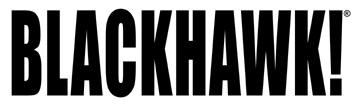 Blue Heron Communications(800) 654-3766FOR IMMEDIATE RELEASE				 E-mail: matt@blueheroncomm.com BLACKHAWK!® and U.S. Customs and Border Protection Work Together to Disrupt Overseas Counterfeit Products U.S. Customs and Border Protection (CBP) recently discovered two shipments of counterfeit BLACKHAWK!® products, including SERPA® holsters, at the Port of Miami. The subsequent seizure was the result of an ongoing, collaborative effort between BLACKHAWK! and CBP officials to prevent the inflow of cheap and dangerous counterfeit products into the American market. Counterfeit products create confusion in the marketplace and pose a potential danger to users. Original products produce American jobs and provide the quality expected of brand name products. This latest seizure sends a message to overseas counterfeiters that American companies will not tolerate the importation of imitation products. BLACKHAWK! is expanding its efforts to assist customs officials worldwide to combat counterfeiting. BLACKHAWK! extends gratitude and thanks to U.S. Customs and Border Protection officials, in particular, those working in the Port of Miami. NORFOLK, Va. – June 6, 2013 – U.S. Customs and Border Protection recently discovered two shipments of counterfeit BLACKHAWK!® products, including SERPA® holsters, at the Port of Miami. The subsequent seizure was the result of the collaborative efforts of BLACKHAWK! and CBP officials to prevent the influx of cheap and dangerous counterfeit products into the American market. This latest seizure sends a message to overseas counterfeiters that American companies will not accept infringement of their intellectual rights and dangerous imitations of their products. “We would like to extend our thanks to the U.S. Customs and Border Protection and, in particular, the vigilant officials at the Miami Seaport,” said BLACKHAWK! Brand Director Chuck Buis. “We work hard to ensure our customers aren’t exposed to imitation BLACKHAWK! products. Knowing we have agencies like the U.S. Customs and Border Protection working on the front lines to protect our customers is invaluable to us.”Counterfeit products create confusion in the marketplace and pose a potential danger to users. Original products produce American jobs and provide the quality expected of brand name products. -more-Headquartered in Virginia with manufacturing facilities in Montana, North Carolina and Idaho, BLACKHAWK! produces gear used by law enforcement, military personnel and private citizens every day. BLACKHAWK! has a solid reputation for providing high-quality products that perform at critical moments. “Imitation products can present a very real danger to those who depend upon those products to ensure their safety,” said Buis. “We will continue to work with the authorities to prevent the infringement of our brand name, the counterfeiting of our products and to protect our reputation as the manufacturer of the best tactical and duty gear on the market.”BLACKHAWK! will continue to assist the customs officials worldwide. These joint efforts have produced a number of arrests and seizures of counterfeit goods. Examples of this include the seizure of imitation BLACKHAWK! products by the Spanish National Police and the seizure and destruction of counterfeit SERPA holsters by Netherlands customs officials.Consumers who encounter counterfeit BLACKHAWK! products should contact customer service at cs@BLACKHAWK.com.For more information on BLACKHAWK! and BLACKHAWK! products, log on to www.BLACKHAWK.com or call 800-694-5263.###